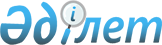 "Қазақстан Республикасында өнімдердің сәйкестігін міндетті түрде растау туралы" Қазақстан Республикасы Үкіметінің 2005 жылғы 20 сәуірдегі № 367 қаулысына өзгерістер мен толықтырулар енгізу туралы
					
			Күшін жойған
			
			
		
					Қазақстан Республикасы Үкіметінің 2012 жылғы 2 мамырдағы № 564 Қаулысы. Күші жойылды - Қазақстан Республикасы Үкіметінің 2020 жылғы 10 маусымдағы № 368 қаулысымен.
      Ескерту. Күші жойылды – ҚР Үкіметінің 10.06.2020 № 368 (алғашқы ресми жарияланған күнінен бастап қолданысқа енгізіледі) қаулысымен.
      Қазақстан Республикасының Үкіметі ҚАУЛЫ ЕТЕДІ:
      1. "Қазақстан Республикасында өнімдердің сәйкестігін міндетті түрде растау туралы" Қазақстан Республикасы Үкіметінің 2005 жылғы 20 сәуірдегі № 367 қаулысына (Қазақстан Республикасының ПҮАЖ-ы, 2005 ж., № 17, 203-құжат) мынадай өзгерістер мен толықтырулар енгізілсін.
      көрсетілген қаулымен бекітілген міндетті түрде сертификаттауға жататын өнімдер мен қызметтердің тізбесінде:
      "Автокөлік құралдары және олардың бөліктері, бөлшектері" деген 
      1-бөлімде:
      "КО СЭҚ ТН коды" деген бағанда:
      "4011 10 000 0" деген сандар "4011 10 000" деген сандармен ауыстырылсын;
      "4011 20 100 0" деген сандар "4011 20 100" деген сандармен ауыстырылсын;
      "4011 20 900 0" деген сандар "4011 20 900" деген сандармен ауыстырылсын;
      "8708 21 900 0" деген сандар "8708 21 900" деген сандармен ауыстырылсын;
      "Ауыл шаруашылығы техникасы" деген 2-бөлімде:
      "КО СЭҚ ТН коды" деген бағанда:
      "8701 30" деген сандар "8701 30 000" деген сандармен ауыстырылсын;
      "8427 20 190 0" деген сандар "8427 20 190" деген сандармен ауыстырылсын;
      "8433 20 510 0" деген сандар "8433 20 500 0" деген сандармен ауыстырылсын;
      "8433 20 590 0" деген сандар алынып тасталсын;
      "8433 30 100 0" деген сандар "8433 30 000 0" деген сандармен ауыстырылсын;
      "8432 10 100 0" деген сандар "8432 10 000 0" деген сандармен ауыстырылсын;
      "8432 10 900 0" деген сандар "8432 21 000 0, 8432 29 100 0, 8432 29 300 0, 8432 29 500 0, 8432 29 900 0" деген сандармен ауыстырылсын;
      "8433 40 100 0" деген сандар "8433 40 000" деген сандармен ауыстырылсын;
      "8433 40 900 0" деген сандар алынып тасталсын;
      "Қызметтік және азаматтық қару және олардың патрондары" деген 3-бөлімде:
      "КО СЭҚ ТН коды" деген бағанда:
      "9306 30 970 0" деген сандар "9306 30 300 0, 9306 30 900 0" деген сандармен ауыстырылсын;
      "Электротехникалық, радиотехникалық, электронды бұйымдар" деген 4-бөлімде:
      "КО СЭҚ ТН коды" деген бағанда:
      мына:
            "8516 10 190 0       Тұрмыстық мақсатта пайдаланылатын бойлерлi
            8516 10 900 0        және
            8516 10 900 0"       ағынды су жылытқыштар
            деген жол мынадай редакцияда жазылсын:
            "8516 10 110 0-ден   Тұрмыстық мақсатта пайдаланылатын бойлерлi
            8516 10 800 0-ден    және ағынды су жылытқыштар";
            мына:
            "8515 11 000 0"      Электр дәнекерлегiштер және дәнекерлегiш
            8515 80 910 0        тапаншалар, үлдiр желiмдеуге және күйдiрiп
                                 оюға арналған электр құралдары, электр
                                 желiмдегiштер, электр жылтыратқыштар";
            деген жол мынадай редакцияда жазылсын:
            "8515 80             Төмен температурада дәнекерлеу үшін
                                 дәнекерлегіштер және дәнекерлегіш
                                 тапаншалар, басқалары";
            "8507 20 410 0" деген сандар "8507 20 200 0" деген сандармен ауыстырылсын;
            "8507 20 490 0" деген сандар "8507 20 800 0" деген сандармен ауыстырылсын;
            "8507 20 920 0, 8507 20 980 0" деген сандар алынып тасталсын;
            "8507 30 810 0, 8507 30 890 0" деген сандар "8507 30 800 0" деген сандармен ауыстырылсын;
            "8507 80 200 0" деген сандар "8507 50 000 0" деген сандармен ауыстырылсын;
            "8507 80 800 0" деген сандар "8507 80 000 0" деген сандармен ауыстырылсын;
            мына:
            "8519 81 510 Магнитофондар және басқа да дыбыс жазатын аппаратура"
            деген жол мынадай редакцияда жазылсын:
            "8519 81 510 0 Диктофондар, магнитофондар, басқалары
            8519 81 550";
            мына:
                              "Кеңселiк жабдық:
            8469 00 900 0     жазу машинкалары; автоматты
            8469 00 100 0     электрографиялық көшiру құралдары;
            8472 10 000 0     сканерлер; көшiру-көбейту машиналары"
            деген жол мынадай редакцияда жазылсын:
                              "Кеңселiк жабдық:
            8469 00 910 0     жазу машинкалары; мәтіндерді өңдеуге арналған
            8469 00 990 0     құрылғылар; басқалары
            8469 00 100 0     көшiру-көбейту машиналары
            8472 10 000 0";
            "8443 32 200 0" деген сандар "8443 32 300 0" деген сандармен ауыстырылсын;
            "8504 32 800 0" деген сандар "8504 32 000 0" деген сандармен ауыстырылсын;
            "7413 00 200 0" деген сандар "7413 00 000 1" деген сандармен ауыстырылсын;
            "7413 00 800 0" деген сандар "7413 00 000 9" деген сандармен ауыстырылсын;
            "8544 49 800" деген сандар "8544 49 930" деген сандармен ауыстырылсын;
            "8544 49 800 9" деген сандар "8544 49 950 0, 8544 49 990 0" деген сандармен ауыстырылсын;
            "8546 20 100 0" деген сандар "8546 20 000 0" деген сандармен ауыстырылсын;
            "9504 30 300 0" деген сандар "9504 30 200 0" деген сандармен ауыстырылсын;
            "9504 30 500 0" деген сандар алынып тасталсын;
            "Мемлекеттiк құпияларды және қызметтiк ақпаратты қамтитын мәлiметтердi қорғаудың, өңдеудiң, сақтаудың және берудiң техникалық құралдары, сондай-ақ арнайы жедел-iздестiру iс-шараларының жүргiзiлуiн қамтамасыз етуге арналған аппараттық және/немесе бағдарламалық құралдарды қамтитын телекоммуникация желiлерiнiң  жабдығы" деген 6-бөлімде:
            "КО СЭҚ ТН коды" деген бағанда:
            мына:
            "8543 20 000 0 Құпия ақпаратты рұқсатсыз кiруден қорғаудың
            8543 89 техникалық құралдары:
            8301 40 900 0       бәсең қорғаудың техникалық құралдары, соның
                                iшiнде микропроцессордан басқарылатын,
                                радиомен басқарылатын құлыптар; әртүрлi
                                үлгiдегi электр датчиктер; қорғаудың және
                                бақылаудың телевизиялық жүйелерi, ОТЖ және
                                радиолокациялық жүйелер, лазерлi жүйелер,
                                акустикалық жүйелер; кабельдi жүйелер;
                                бiрдейлендiру құрылғылары; физикалық
                                ақпарат жеткiзушiлердi тасымалдауға және
                                сақтауға арналған арнайы құралдар
                                (стримметрлер кассеталары, магниттi және
                                оптикалық дискiлер)"
            деген жол мынадай редакцияда жазылсын:
            "8543 20 000 0       Құпия ақпаратты рұқсатсыз кiруден
                                 қорғаудың
            8543                 70 техникалық құралдары:
            8301 40 900 0        бәсең қорғаудың техникалық құралдары,
                                 соның
            8523-тен             iшiнде микропроцессордан басқарылатын,
                                 радиомен
            8527-ден             басқарылатын құлыптар; әртүрлi үлгiдегi
                                 электр
            8544-тен             датчиктер; қорғаудың және бақылаудың
                                 телевизиялық
            8525-тен             жүйелерi, ОТЖ және радиолокациялық
                                 жүйелер,
            8526-дан             лазерлi жүйелер, акустикалық жүйелер;
            8528-ден             кабельдi жүйелер; бiрдейлендiру
                                 құрылғылары;
            8471 70-тен          физикалық ақпарат жеткiзушiлердi
                                 тасымалдауға және сақтауға арналған арнайы
                                 құралдар (стримметрлер кассеталары,
                                 магниттi және оптикалық дискiлер)";
            мына:
            "8471 70 510 0       Жалпы мақсаттағы бағдарламалық құралдар:
            8471 70 530 0        операциялық жүйелер: дерекқорларды басқару
            8471 70 590 0        жүйелерi
            8471 70 600 0
            8471 70 900 0
            8471 80 000 0
            8471 90 900 0"
            деген жол мынадай редакцияда жазылсын:
            "8471 70-тен         Жалпы мақсаттағы бағдарламалық құралдар:
                                 операциялық жүйелер: дерекқорларды басқару
                                 жүйелерi";
            мына:
            "8517 11 000 0       Құпия ақпаратты және қызметтiк ақпаратты
                                 беру
            8517 18 000 0        үшiн пайдаланылатын байланыс және деректер
                                 беру
            8517 62 000 1        құралдары
            8517 18 000 0
            8517 62 000 1
            8517 62 000 1
            8517 69 900 0"
            деген жол мынадай редакцияда жазылсын:
            "8517 11 000 0       Құпия ақпаратты және қызметтiк ақпаратты
                                 беру
            8517 18 000 0        үшiн пайдаланылатын байланыс және деректер
            8517 62 000 1-ден    беру құралдары
            8517 62 000 2
            8517 62 000 3
            8517 62 000 9
            8517 69 900 0";
            "8517 18 000" деген сандар "8517 18 000 0" деген сандармен ауыстырылсын;
            "8517 30 000 0" деген сандар "8517 61 000 8, 8517 62 000" деген сандармен ауыстырылсын;
            "8517 62 000 1" деген сандар "8517 62 000 2, 8517 62 000 3" деген сандармен ауыстырылсын;
            "8522 90 400 0" деген сандар "8522 90 410 0, 8522 90 490 0" деген сандармен ауыстырылсын;
            "Жылытқыш аппаратура" деген 7-бөлімде:
            "КО СЭҚ ТН коды" деген бағанда:
            "7311 00 100 0" деген сандар "7311 00 110 0, 7311 00 300 0" деген сандармен ауыстырылсын;
            "Адамның терiсiмен, тамақпен және сумен жанасатын халық тұтынатын тауарлар" деген 9-бөлімде:
            "КО СЭҚ ТН коды" деген бағанда:
            "4818 40 110 0" деген сандар "9619 00 110 0" деген сандармен ауыстырылсын;
            "4818 40 130 0" деген сандар "9619 00 130 0" деген сандармен ауыстырылсын;
            "4818 40 190 0" деген сандар "9619 00 190 0, 4818 20" деген сандармен ауыстырылсын;
            "5601 10" деген сандар "9619 00" деген сандармен ауыстырылсын;
            "3924 90 110 0" деген сандар "3924 90 000 1" деген сандармен ауыстырылсын;
            "3924 90 900 0" деген сандар "3924 90 000 9" деген сандармен ауыстырылсын;
            "Буып-түю ыдыстары" деген 10-бөлімде:
            "КО СЭҚ ТН коды" деген бағанда:
            "3924 90 900 0" деген сандар "3923 90 000 0" деген сандармен ауыстырылсын;
            "Өңделген ағаш тауарлары" деген 11-бөлімде:
            "КО СЭҚ ТН коды" деген бағанда:
            "9401 30" деген сандар "9401 30 000 0" деген сандармен ауыстырылсын;
            "4411 93 000 0" деген сандар "4411 93" деген сандармен ауыстырылсын;
            "4411 94 000 0" деген сандар "4411 94" деген сандармен ауыстырылсын;
            "4412 32 000 0" деген сандар "4412 32" деген сандармен ауыстырылсын;
            "4412 99 100 0" деген сандар "4412 99 300 0" деген сандармен ауыстырылсын;
            "Құрылыс материалдары және бұйымдары" деген 12-бөлімде:
            "КО СЭҚ ТН коды" деген бағанда:
            "3214 10 100 0" деген сандар "3214 10 100" деген сандармен ауыстырылсын;
            "6811 82 110 0" деген сандар "6811 82 000 0" деген сандармен ауыстырылсын;
            "6811 82 800 0" деген сандар "6811 89 000 0" деген сандармен ауыстырылсын;
            мына:
            "7016 90 800 0       Шыны пакеттер"
            деген жол мынадай редакцияда жазылсын:
            "7016 90 700 0-дан   Шыны пакеттер";
            мына:
            "2520 20            Құрғақ құрылыс қоспалары"
            деген жол мынадай редакцияда жазылсын:
            "2520                Гипс, ангидрит, созылмалы гипс";
            "Медициналық және ветеринарлық техника, медициналық бұйымдар мен санитарлық-гигиеналық мақсаттағы заттар" деген 15-бөлімде:
            "КО СЭҚ ТН коды" деген бағанда:
            мына:
            "3006 50 000 0       Алғашқы көмек көрсетуге арналған
                                 аптечкалар"
            деген жол мынадай редакцияда жазылсын:
            "3006 50 000 0-ден   Алғашқы көмек көрсетуге арналған
                                 аптечкалар";
            мына:
            "9018 90 850 0       Жатырiшiлiк контрацептивтер"
            деген жол мынадай редакцияда жазылсын:
            "9018 90 840 9-ден   Жатырiшiлiк контрацептивтер";
            "Парфюмерлiк-косметикалық өнiм" деген 16-бөлімде:
            "КО СЭҚ ТН коды" деген бағанда:
            "3401 11 000 0" деген сандар "3401 11 000 1" деген сандармен ауыстырылсын;
            "Ауыл шаруашылығы өндiрiсiнiң және тамақ өнеркәсiбiнiң өнiмдерi*" деген 17-бөлімде:
            "КО СЭҚ ТН коды" деген бағанда:
            "2104 10" деген санда "2104 10 000 0" деген сандармен ауыстырылсын;
            "1501 00" деген сандар "1501" деген сандармен ауыстырылсын;
            "1502 00" деген сандар "1502" деген сандармен ауыстырылсын;
            "0904 20 300 0" деген сандар "0904 21 900 0" деген сандармен ауыстырылсын;
            "0905 00 000 0" деген сандар "0905" деген сандармен ауыстырылсын;
            "0907 00 000 0" деген сандар "0907" деген сандармен ауыстырылсын;
            "1002 00 000 0" деген сандар "1002" деген сандармен ауыстырылсын;
            "1003 00" деген сандар "1003" деген сандармен ауыстырылсын;
            "1004 00 000 0" деген сандар "1004" деген сандармен ауыстырылсын;
            "1007 00" деген сандар "1007" деген сандармен ауыстырылсын;
            мына:
            "1008                Қарақұмық, тары, субидайық тұқымдары"
            деген жол мынадай редакцияда жазылсын:
            "1008-ден            Қарақұмық, тары, субидайық тұқымдары";
            "Отындық шикiзат" деген 18-бөлімде:
            "КО СЭҚ ТН коды" деген бағанда:
            мына:
            "2710 11 410 0 Автомобиль бензиндерi
            2710 11 450 0
            2710 11 490 0
            2710 11 510 0
            2710 11 590 0"
            деген жол мынадай редакцияда жазылсын:
            "2710 12 410 0       Моторлы бензиндер
            2710 12 450 0
            2710 12 490 0
            2710 12 510 0
            2710 12 590 0
            2710 20 900 0";
            мына:
            "2710 19 250 0       Мұнай отыны:
            2710 19 290 0        мазут
            2710 19 610          керосин
            2710 19 630
            2710 19 650
            2710 19 690"
            деген жол мынадай редакцияда жазылсын:
            "2710 19 250 0       Мұнай отыны:
            2710 19 290 0        мазут
            2710 19 620          керосин
            2710 20 310
            2710 19 640
            2710 20 350
            2710 19 660
            2710 20 370
            2710 19 680
            2710 20 390";
            "2710 19 810 0" деген сандар "2710 19 820 0, 2710 20 900 0" деген сандармен ауыстырылсын;
            "2710 19 870 0" деген сандар "2710 19 880 0, 2710 20 900 0" деген сандармен ауыстырылсын;
            мына:
            "2710 19 990 0       Тоңазыту машиналарына арналған майлар
            деген жол мынадай редакцияда жазылсын:
            "2710 19 990 0-ден   Тоңазыту машиналарына арналған майлар
            2710 20 900 0-ден";
            "2710 19 930 0" деген сандар "2710 19 940 0, 2710 20 900 0" деген сандармен ауыстырылсын;
            "2710 19 410 0" деген сандар "2710 19 420 0, 2710 20 110 0" деген сандармен ауыстырылсын;
            "2710 19 490 0" деген сандар "2710 19 480 0, 2710 20 190 0" деген сандармен ауыстырылсын;
            "2710 19 450 0" деген сандар "2710 19 460 0, 2710 20 150 0" деген сандармен ауыстырылсын;
            "Ойыншықтар" деген 19-бөлімде:
            "КО СЭҚ ТН коды" деген бағанда:
            "9503 00 310 0" деген сандар "9503 00 300 0" деген сандармен ауыстырылсын;
            "9503 00 320 0" деген сандар "9503 00 350 0" деген сандармен ауыстырылсын;
            "9503 00 930 0" деген сандар "9503 00 950 0" деген сандармен ауыстырылсын;
            "9503 00 920 0" деген сандар "9503 00 850 0" деген сандармен ауыстырылсын;
            мына:
            "9503 00 990 0       Матадан, үлбiрден, мақтадан, мата емес
                                 материалдардан жасалған ойыншықтар"
            "9503 00 990 0       Резеңке ойыншықтар"
            "9503 00 990 0       Өзге де материалдардан жасалған
                                 ойыншықтар"
            "9503 00 990 0       Фарфордан, қыштан, папье-машеден, ағаш
                                 жаңқалары массасынан жасалған ойыншықтар"
            деген жолдар мынадай редакцияда жазылсын:
            "9503 00 990 0-ден   Матадан, үлбiрден, мақтадан, мата емес
                                 материалдардан жасалған ойыншықтар;
                                 резеңке; фарфордан, қыштан, папье-машеден,
                                 ағаш жаңқалары массасынан жасалған
                                 ойыншықтар; өзге де материалдардан
                                 жасалған ойыншықтар"
            "Ықтимал қауiптi өндiрiстерге арналған бұйымдар" деген 21-бөлімде:
            "КО СЭҚ ТН коды" деген бағанда:
            "7304 11 100 9" деген сандар "7304 11 000 9" деген сандармен ауыстырылсын;
            "7304 11 300 9" деген сандар "7304 19 300 9" деген сандармен ауыстырылсын;
            "7304 11 900 9" деген сандар "7304 19 900 9" деген сандармен ауыстырылсын;
            "7304 39 990 9" деген сандар "7304 39 980 0" деген сандармен ауыстырылсын;
            "7304 49 920 0" деген сандар "7304 49 950 0" деген сандармен ауыстырылсын;
            мына:
            "7305 12 000 9       Тiк жiктi дәнекерленген құбырлар
            7305 19 000 0
            7305 31 000 0
            7305 39 000 0
            7305 90 000 0
            деген жол мынадай редакцияда жазылсын:
            "7305 12 000 9       Тiк жiктi дәнекерленген құбырлар
            7305 19 000 0
            7305 31 000 0
            7305 39 000 0
            7305 90 000 0
            7306 11 100 0";
            мына:
            "7306 11 110 0       Спиральды-жiктi дәнекерленген құбырлар
            7306 11 190 0
            7306 11 900 0
            деген жол мынадай редакцияда жазылсын:
            "7306 19 900 0       Спиральды-жiктi дәнекерленген құбырлар";
            "7304 11 110 0" деген сандар "7304 19 100" деген сандармен ауыстырылсын;
            "7304 11 300" деген сандар "7304 19 300" деген сандармен ауыстырылсын;
            "7304 11 900" деген сандар "7304 19 900" деген сандармен ауыстырылсын;
            "7304 49 920 0" деген сандар "7304 49 990 0" деген сандармен ауыстырылсын;
            "8425 39" деген сандар "8425 39 000" деген сандармен ауыстырылсын.
            "Темiр жол саласының өнiмдерi" деген 22-бөлімде:
            "КО СЭҚ ТН коды" деген бағанда:
            мына:
            "7302 90 000 0 Темiр жолдың жеке темiр жол рельстiк бекiтпесiнiң клеммалары"
            деген жол мынадай редакцияда жазылсын:
            "7302 90 000 0-ден   Темiр жолдың жеке темiр жол рельстiк
                                 бекiтпесiнiң клеммалары";
            мына:
            "6810 99 000 0       1520 мм жолтабанды темiр жолдарға арналған
                                 темiрбетон шпалдары"
            деген жол мынадай редакцияда жазылсын:
            "6810 99 000 0-ден   1520 мм жолтабанды темiр жолдарға арналған
                                 темiрбетон шпалдары";
            мына:
            "8607 19 180         Темiр жолдардың жылжымалы құрамына
                                 арналған құрсаулар"
            деген жол мынадай редакцияда жазылсын:
            "8607 19 100 9       Темiр жолдардың жылжымалы құрамына
                                 арналған құрсаулар";
            мына:
            "8607 30 1520 мм     жолтабанды темiр жолдар жылжымалы
                                 құрамының автотiркегiш құрылғысының құйма
                                 бөлшектерi
            деген жол мынадай редакцияда жазылсын:
            "8607 30 000 0-ден   1520 мм жолтабанды темiр жолдар жылжымалы
                                 құрамының автотiркегiш құрылғысының құйма
                                 бөлшектерi"
            мына:
            "8607 19 180 9       Темiр жолдардың жылжымалы құрамына
                                 арналған тұтас құйылған доңғалақтар"
            деген жол мынадай редакцияда жазылсын:
            "8607 19 100 9-дан   Темiр жолдардың жылжымалы құрамына
                                 арналған тұтас құйылған доңғалақтар";
            "8607 190 10" деген сандар "8607 19 100" деген сандармен ауыстырылсын;
            мына:
            "8607 19 010         Темiр жолдардың жылжымалы құрамына
                                 арналған табақты рессорлар"
            деген жол мынадай редакцияда жазылсын:
            "8607 19 900 0       Темiр жолдардың жылжымалы құрамына
                                 арналған табақты рессорлар
            8607 19-дан";
            көрсетілген қаулымен бекітілген сәйкестiк туралы декларациямен сәйкестiгiн растауға рұқсат етiлетiн өнiмдердiң тiзбесiнде:
            "3. Адамның терiсiмен жанасатын халық тұтынатын тауарлар" деген жол мынадай редакцияда жазылсын:
            "3. Адамның терiсiмен жанасатын халық тұтынатын тауарлар
            4014 90 000 0        Вулканизацияланған резеңкеден жасалған
                                 гигиеналық немесе фармацевтикалық
                                 бұйымдар:
                                 Су астында жүзуге арналған резеңке
                                 маскалар және ерінқаптар, шомылуға
                                 арналған бас киімдер
            4014 90 900 0-ден    Резеңке жылытқыштар
                                 Резеңке маталы төсенiш клеенка";
            "Ықтимал қауiптi өндiрiстерге арналған жабдық" деген 4-бөлімде:
            "КО СЭҚ ТН коды" деген бағанда:
            "7312 10 980" деген сандар "7312 10 980 0" деген сандармен ауыстырылсын;
            "Құрылыс материалдары" деген 5-бөлімде:
            "КО СЭҚ ТН коды" деген бағанда:
            мына:
            "7016 90             Шыны пакеттер"
            деген жол мынадай редакцияда жазылсын:
            "7016-90-ден         Шыны пакеттер";
            "Ағаш өңдеу тауарлары" деген 8-бөлімде:
            "КО СЭҚ ТН коды" деген бағанда:
      "9401 30" деген сандар "9401 30 000 0" деген сандармен ауыстырылсын.
      2. Осы қаулы қол қойылған күнінен бастап қолданысқа енгізіледі және ресми жариялануға тиіс.
					© 2012. Қазақстан Республикасы Әділет министрлігінің «Қазақстан Республикасының Заңнама және құқықтық ақпарат институты» ШЖҚ РМК
				
Қазақстан Республикасының
Премьер-Министрі
К. Мәсімов